Quilt-It!A Girl ScoutCadette and SeniorInterest Project          After being developed and tested in 2007, a new nationally recognized Cadette/Senior Interest Patch is available.  Each scout designs and makes a quilt of her choice.  By completing the requirements in the Learn, Do, Share, and Reflection sections, she will have a well rounded experience with the art of quilting.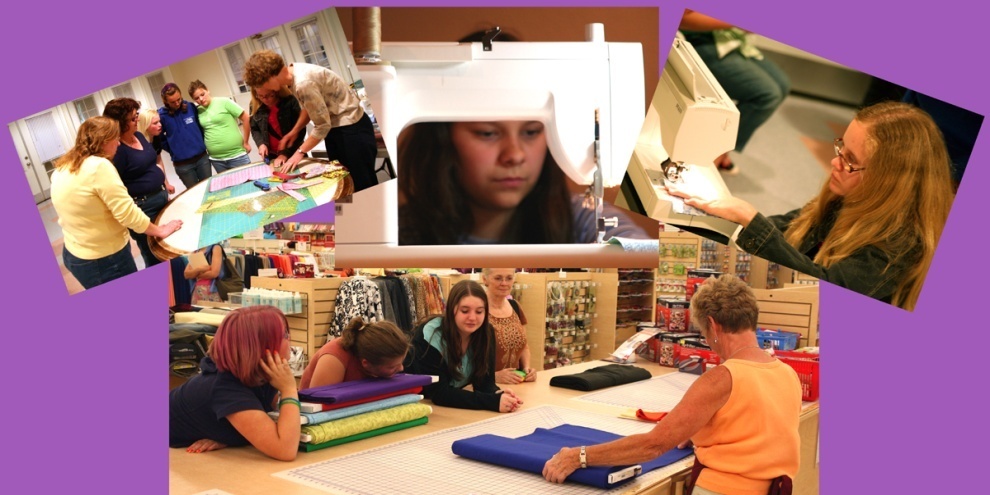 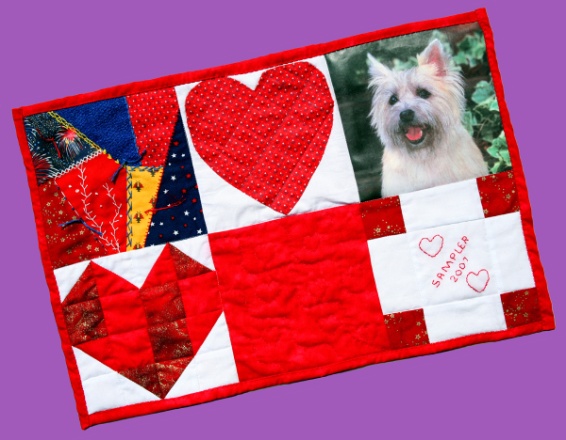 Visit the Photo GalleryObjectives          ♦  Enjoy quilting          ♦  Work independently          ♦  Follow written directions          ♦  Complete a quilt          ♦  Sew by hand or with a machine          ♦  Share new skills with others          ♦  Be familiar with                    quilting history          ♦  Understand and use                    quilting termsObjectives          ♦  Enjoy quilting          ♦  Work independently          ♦  Follow written directions          ♦  Complete a quilt          ♦  Sew by hand or with a machine          ♦  Share new skills with others          ♦  Be familiar with                    quilting history          ♦  Understand and use                    quilting termsVisit the Photo GalleryObjectives          ♦  Enjoy quilting          ♦  Work independently          ♦  Follow written directions          ♦  Complete a quilt          ♦  Sew by hand or with a machine          ♦  Share new skills with others          ♦  Be familiar with                    quilting history          ♦  Understand and use                    quilting termsObjectives          ♦  Enjoy quilting          ♦  Work independently          ♦  Follow written directions          ♦  Complete a quilt          ♦  Sew by hand or with a machine          ♦  Share new skills with others          ♦  Be familiar with                    quilting history          ♦  Understand and use                    quilting termsVisit the Photo GalleryObjectives          ♦  Enjoy quilting          ♦  Work independently          ♦  Follow written directions          ♦  Complete a quilt          ♦  Sew by hand or with a machine          ♦  Share new skills with others          ♦  Be familiar with                    quilting history          ♦  Understand and use                    quilting termsObjectives          ♦  Enjoy quilting          ♦  Work independently          ♦  Follow written directions          ♦  Complete a quilt          ♦  Sew by hand or with a machine          ♦  Share new skills with others          ♦  Be familiar with                    quilting history          ♦  Understand and use                    quilting termsFind out more          IP Requirements          Leader Support          Quilting Terms          Badge Order FormVisit the Photo GalleryObjectives          ♦  Enjoy quilting          ♦  Work independently          ♦  Follow written directions          ♦  Complete a quilt          ♦  Sew by hand or with a machine          ♦  Share new skills with others          ♦  Be familiar with                    quilting history          ♦  Understand and use                    quilting termsObjectives          ♦  Enjoy quilting          ♦  Work independently          ♦  Follow written directions          ♦  Complete a quilt          ♦  Sew by hand or with a machine          ♦  Share new skills with others          ♦  Be familiar with                    quilting history          ♦  Understand and use                    quilting termsVisit the Photo GalleryObjectives          ♦  Enjoy quilting          ♦  Work independently          ♦  Follow written directions          ♦  Complete a quilt          ♦  Sew by hand or with a machine          ♦  Share new skills with others          ♦  Be familiar with                    quilting history          ♦  Understand and use                    quilting termsObjectives          ♦  Enjoy quilting          ♦  Work independently          ♦  Follow written directions          ♦  Complete a quilt          ♦  Sew by hand or with a machine          ♦  Share new skills with others          ♦  Be familiar with                    quilting history          ♦  Understand and use                    quilting termsBack to Quilt-It! home pageBack to Quilt-It! home pageBack to Quilt-It! home pageIf there is no side bar menu, click on start Quilt-It!If there is no side bar menu, click on start Quilt-It!If there is no side bar menu, click on start Quilt-It!If there is no side bar menu, click on start Quilt-It!If there is no side bar menu, click on start Quilt-It!If there is no side bar menu, click on start Quilt-It!Created by Sharon L. Thompson and Richard B. ThompsonTucson Quilters GuildFor the Sahuaro Girl Scout CouncilCreated by Sharon L. Thompson and Richard B. ThompsonTucson Quilters GuildFor the Sahuaro Girl Scout CouncilDownload printer friendly version of page:Word          pdfDownload printer friendly version of page:Word          pdfDownload printer friendly version of page:Word          pdfDownload printer friendly version of page:Word          pdf